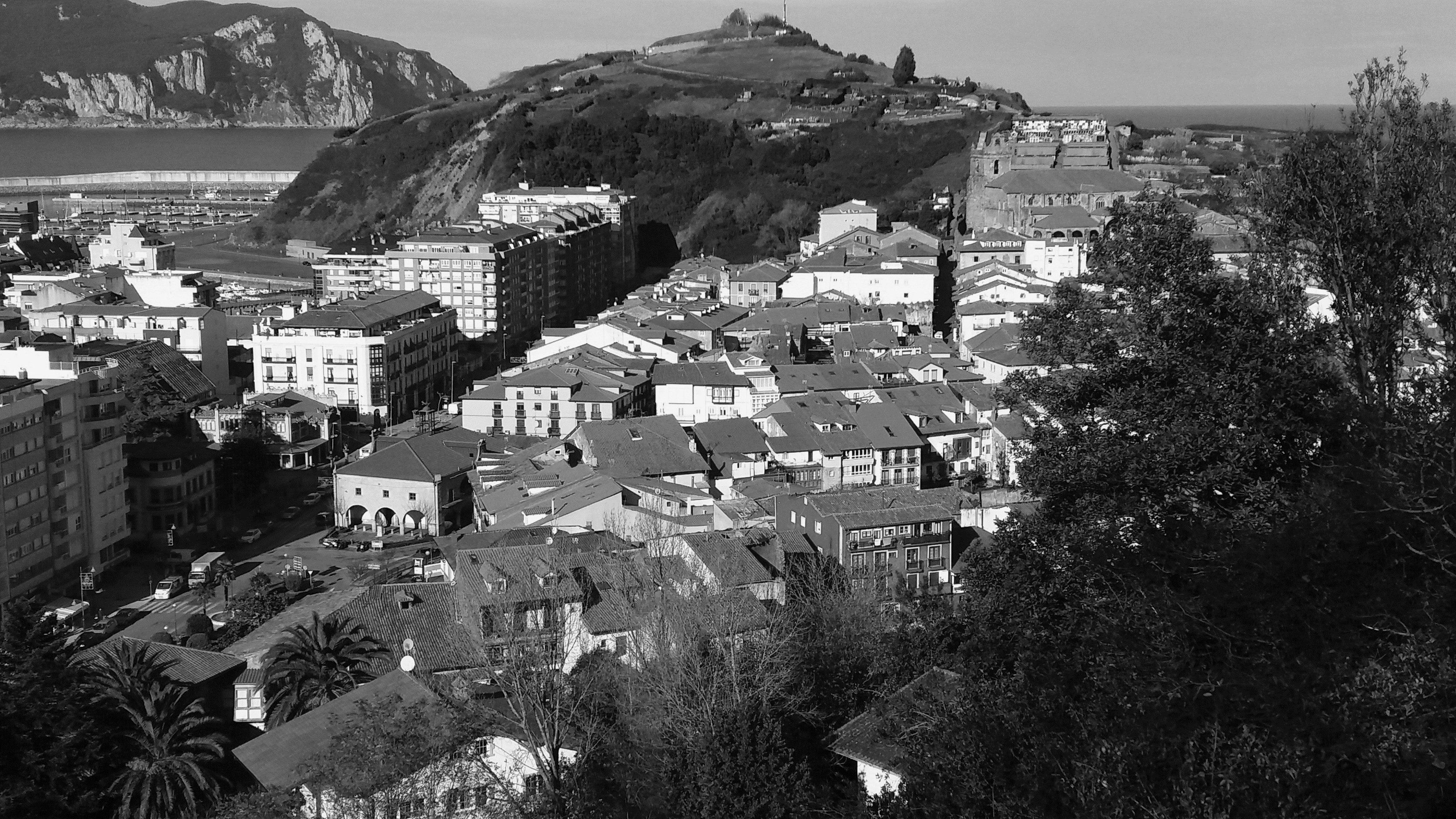 PLAN ESTRATÉGICO INTEGRAL DEL CONJUNTO HISTÓRICO ARTÍSTICO LA PUEBLA VIEJA DE LAREDO: hacia la reactivación y el redescubrimiento de La Puebla Vieja.Re-activar, Re-descubrir y Re-generar La Puebla Vieja:Activándola socioculturalmente para activarla socioeconómicamente.Convirtiéndola en un lugar deseable para vivir, trabajar y visitar. Rehabilitando y repoblando el Centro Histórico: llenándolo de actividad y manteniéndolo atractivo, vivo y dinámico. PROCESO PARTICIPATIVOLa jornada de hoy se enmarca dentro de un proceso participativo mucho más amplio y que tiene como objetivo incorporar la visión de la población en la definición de la Estrategia de Revitalización de La Puebla Vieja a largo plazo.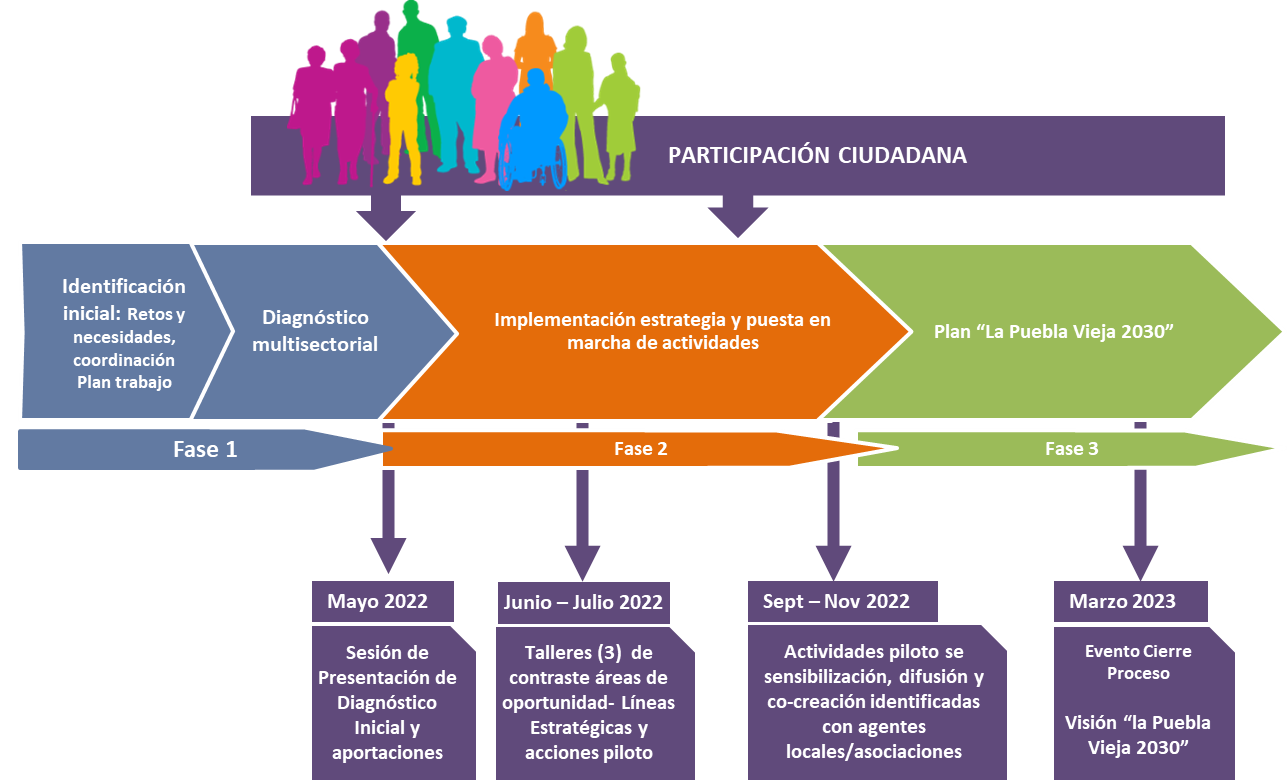 RESUMEN VISUAL DEL DIAGNÓSTICO REALIZADO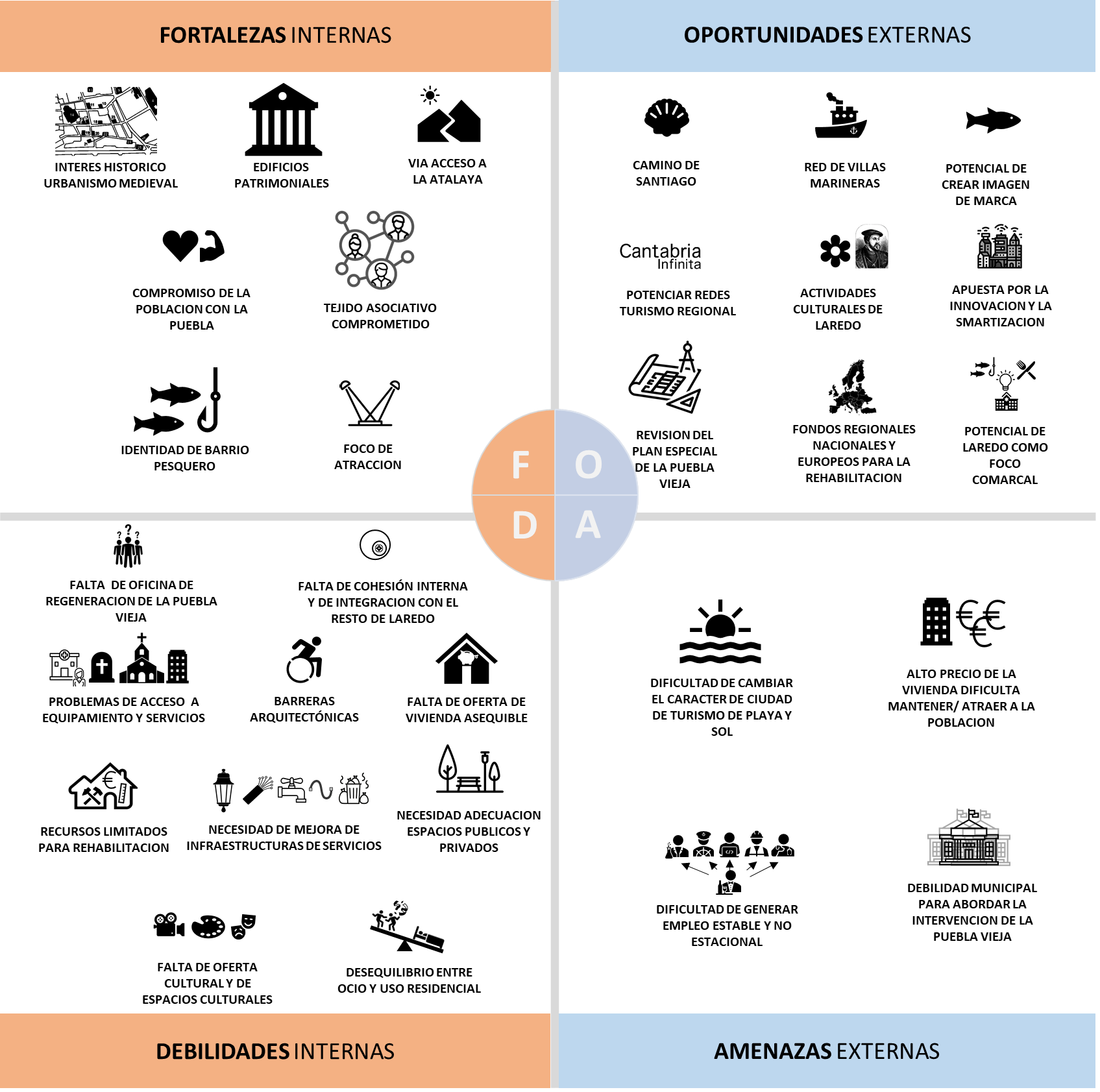 GRANDES LÍNEAS ESTRATÉGICAS IDENTIFICADAS (abril de 2022)1. ACCESO: Actuaciones para mejorar la accesibilidad a La Puebla y actuaciones de mejora de los accesos peatonales y vehiculares.2. ESPACIOS: Fomento y ayudas a la rehabilitación de viviendas e intervenciones de mejora de la calidad urbana.3. INTERÉS: Generación de actividad económica y fomento de nuevos usos en edificios y espacios públicos. 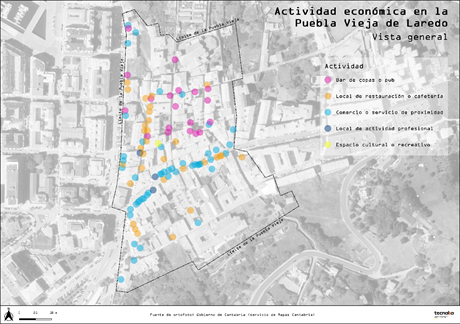 